KHYBER PAKHTUNKHWA PUBLIC SERVICE COMMISSION2- Fort Road Peshawar Cantt:Website: www.kppsc.gov.pkTele: Nos. 091-9214131, 9213563, 9213750, 9212897Dated:05.08.2021ADVERTISEMENTNO.08/2021Online applications are invited for the following posts from Pakistani citizens having domicile of Khyber Pakhtunkhwaby 23.08.2021Candidates are advised to fill all columns carefully especially Academic Qualification column i.e. marks obtained for every certificate and degree.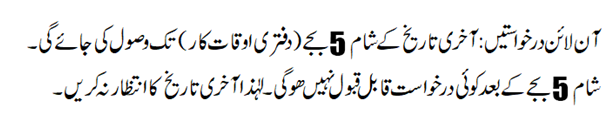 CORRIGENDUMThree (03) posts of Medical Officer (BPS-17) in Health Department advertised by Khyber Pakhtunkhwa Public Service Commission vide Advertisement No. 03/2021, S.No. 19 stands withdrawn in light of Establishment & Administration Department (Regulation Wing) letter No. SOR-2(E&AD) 1-120/2020 dated 01.06.2021.Fifteen (15) posts of Dental Surgeon (BPS-17) in Health Department advertised by Khyber Pakhtunkhwa Public Service Commission vide Advertisement no. 03/2021, Sr. 06, reduced uptoTen (10) posts [ Nine (09) posts for General Quota & One (01) post to Female Quota] in light of Establishment & Administration Department (Regulation wing) letter No. SOR-2(E&AD)1-120/2020 dated 01.06.2021.Zonal Allocation of the General posts is as under:-Forty (40) posts of Demonstrator (BPS-17) in Health Department advertised by Khyber Pakhtunkhwa Public Service Commission vide Advertisement No. 03/2021, S.No. 27, reduced uptoFifteen (15) posts [Thirteen (13) posts to General Quota, Two (02) to Female Quota & One (01) post of Minority Quota] in light of Establishment & Administration Department (Regulation Wing) letter No. SOR-2(E&Ad)1-120/2020, dated 01.06.2020.Zonal Allocation of the General posts is as under:-One (01) post of Assistant Professor Oral & Maxillofacial Surgery (BPS-18) in Saidu College of Dentistry Saidu Sharif Swat which was advertised in Advt: No. 03/2021 Sr. No. 37 may be read as Three (03) posts instead of One (01) post. Two (02) posts of Assistant Professor Operative/ Conservative Dentistry (BPS-18) in Saidu College of Dentistry Saidu Sharif Swat which was Advertised in Advt: No. 03/2021 Sr. No. 38 may be read as One (01) post instead of Two (02) posts.Two (02) posts of Assistant Professor Prosthodontics (BPS-18) in Saidu College of Dentistry Saidu Sharif Swat which was advertised in Advt. No. 03/2021 Sr. No. 39 May be read as One (01) post instead of Two (02) posts.One (01) post of Associate Professor Anatomy (BPS-19) in Saidu College of Dentistry Saidu Sharif Swat which was advertised in Commission Advt. No. 03/2021 Sr. No. 20 stands hereby withdrawn on the request of the Health Department.Two (02) posts of Lecturers (BPS-17) (One each to Pak Studies &Islamyat) in Health Department in Gajju Khan Medical College advertised by Khyber Pakhtunkhwa Public Service Commission vide Advt. No. 02/2020 Sr. No. 38 stands withdrawn in light of Establishment & Administration Department (Regulation wing) letter No. SOR-2(E&AD)1-120/2020 dated 02.07.2021.One (01) post of Librarian (BPS-17) in Health Department in Gajju Khan Medical College advertised by Khyber Pakhtunkhwa Public Service Commission vide Advertisement No. 04/2021 Sr. No. 23 stands withdrawn in light of Establishment & Administration Department (Regulation wing) letter No. SOR-II(E&AD)1-120/2020 dated 02.07.2021.IMPORTANT INSTRUCTIONSCandidates are advised to fill in all the columns carefully. Only one application is required for one serial, however the candidates applying for various quotas should mention serial number of (1)a, (1)b or (1)c in the application form specifically.Incomplete applications will be summarily rejected.Documents are not required at the time of submission of application; candidates who qualify the test will have to submit their documents within one week time after announcement of the result.Candidates are required to make correct entries in the online application which can be documentarily proved as on the basis of their claim / entries they will be called for screening / ability test. Candidates applying for experienced posts, are required to submit year wise affiliation/ registration with B.I.S.E upto 2016 and P.S.R.A from 2017 in case of private school experience while HERA in case of private Colleges with their documents.Overage candidates after apply must obtain age relaxation orders from the respective Departments to avoid any difficulty. Candidates applying against disable quota will be required to submit disability certificates issued by the Provincial Council for Rehabilitation of Disabled Persons as well as from the respective Medical Superintendent / Medical Board showing therein the specific disability on or before the date of interview. Govt. / Semi Govt. / Autonomous / Semi Autonomous Bodies employees may apply direct but their Departmental Permission Certificates will be required before interview.Call letters for test will be placed on PSC website. Candidates must keep visiting the PSC website from time to time. Degrees / Diploma / Experience Certificates / Testimonials of unrecognized Institution are not accepted. Only original Degrees / Certificates / DMCs are accepted.Domicile, qualification and its registration with Medical/ Engineering or other related institutions, experience possessed on the closing date of the advertisement shall be taken into consideration.Candidates possessing dual domicile on our closing date will be rejected.Candidates who have not the prescribed qualification but equivalent or higher qualification, they are required to be in possession of equivalency/ relevancy certificate from Higher Education Commission (HEC) while applying.Candidates who possess qualification equivalent/higher than the prescribed qualification in the relevant field of studies will be considered eligible.Age shall be reckoned on closing date of the advertisement.Maximum age limit as prescribed in the recruitment rules shall be relaxable up-to 10 years for Disabled persons / Divorce women / Widow / Govt: Servants who have completed Two (2) years continuous service and up-to Three (3) years for candidates belonging to backward areas specified in the appendix attached to the Khyber Pakhtunkhwa Initial Appointment to Civil Posts (Relaxation of Upper Age Limit) Rules, 2008. However, a candidate shall be allowed relaxation in age in one of the above categories provided that the candidates from backward areas, in addition to automatic relaxation of three years shall be entitled to one of the relaxations available to Govt: Servants, general or disabled candidates, whichever is relevant and applicable to them. Employees or ex-employees of development projects of the Government of Khyber Pakhtunkhwa and employees or ex-employees of development projects of the Federal Government under the administrative control of the Government of Khyber Pakhtunkhwa shall also be entitled to age relation equal to the period served in the projects, subject to a maximum limit of ten years provided that this age relaxation shall not be available in conjunction with any other provisions of the age relaxation rules.Applicants married to Foreigners are considered only on production of the Govt: Relaxation Orders.	A female candidate if married before entry into government service shall acquire the domicile of her husband. If otherwise she will possess her own domicile. However, married female candidates are allowed to opt one of the domicile of her choice. Option once exercised shall be final and changes therein shall not be allowed.Experience wherever prescribed shall be counted after the prescribed qualifications for the post(s) if not otherwise specified in the service rules. The experience certificates should be on prescribed forms available on PSC website.Government reserves the right not to fill any or fill less than the advertised post(s). In case the number of applications of candidates is disproportionately higher than the number of posts, short listing will be made in anyone of the following manner: -Written Test in the Subject.General Knowledge or Psychological General Ability Test. Academic and / or Professional record as the Commission may decide.Note:    Candidate who apply for the post(s) are advised to make sure that they are eligible for the post in all respects because eligibility of the candidate will be determined strictly according to the rules after conduct of all tests.(ILYAS SHAH)DIRECTOR RECRUITMENTKHYBER PAKHTUNKHWA 									PUBLIC SERVICE COMMISSIONApplications other than online will not be accepted. To apply, visit any Jazz Cash&Easy Paisa Agent, deposit application fee of RS.500/- excluding service charges up to official timing of the closing date (05:00 PM) and get transaction I.D through SMS. Visit PSC website www.kppsc.gov.pkand apply online.PUBLIC SERVICE COMMISSIONPUBLIC SERVICE COMMISSIONone (01) post of manager operation in khyber pakhtunkhwa public service commission.QUALIFICATION:At least 2nd Class Degree of BCS (04 years)/BIT (04 years) MIT/ MCS/ MSC in computer science or equivalent qualification from a recognized University/ Institute.AGE LIMIT:    21 to 32 years.PAY SCALE:BPS-17                       ELIGIBILITY:Both Male & FemaleONE (01) POST OF PRINTING ASSISTANT (BPS-14) IN KHYBER PAKHTUNKHWA PUBLIC SERVICE COMMISSION.QUALIFICATIOn: Bachelor’s Degree from a recognized University/ Institute.AGE LIMIT:    21 to 32 years.PAY SCALE:BPS-14                       ELIGIBILITY:Both Male & FemaleMeritZone-1Zone-2Zone-3Zone-4Zone-5Total02010101020209Female Quota = 01 PostMeritZone-1Zone-2Zone-3Zone-4Zone-5Total03020202020112Female Quota @ 10% = 02 PostsMinority Quota @ 5% = 01 PostDisable Quota @ 2% = Nil